Types of Cells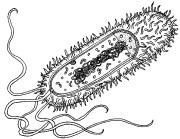 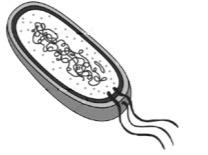 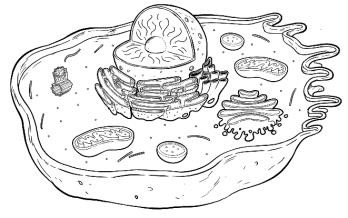 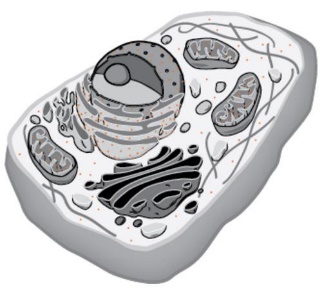 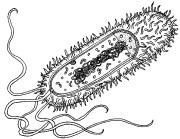 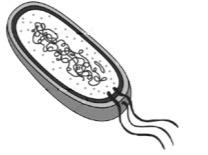 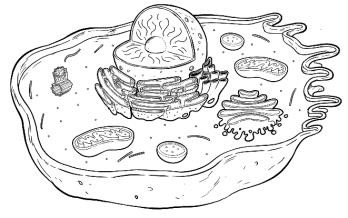 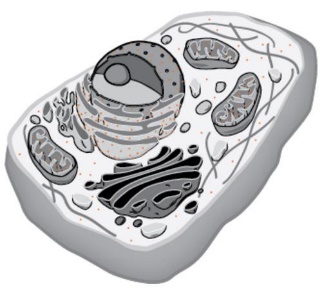 CellsProkaryoticThese are  	cells that don’t have many 	(internal structures). They lack a  	EukaryoticThese are                                                                     cells that have many                              (internal structures), including a                                  .Bacteria	Archaea	Protists	Fungi	Animal	PlantAnimal and Plant CellsAnimal	Plant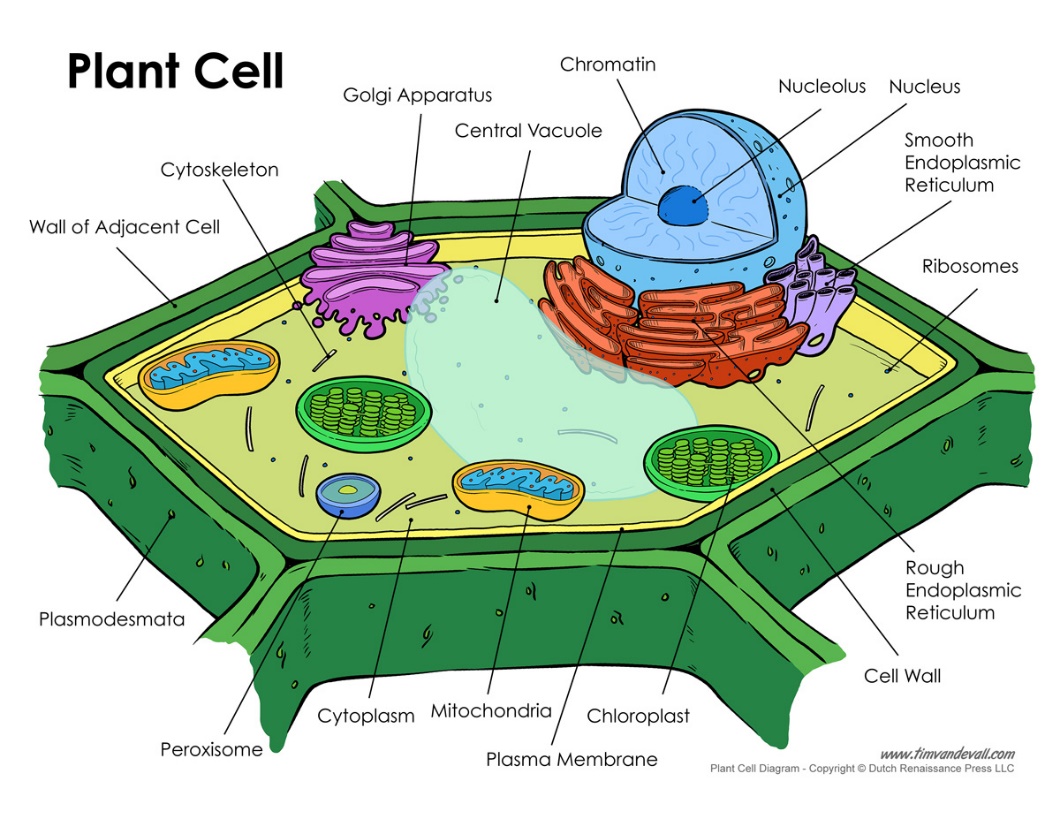 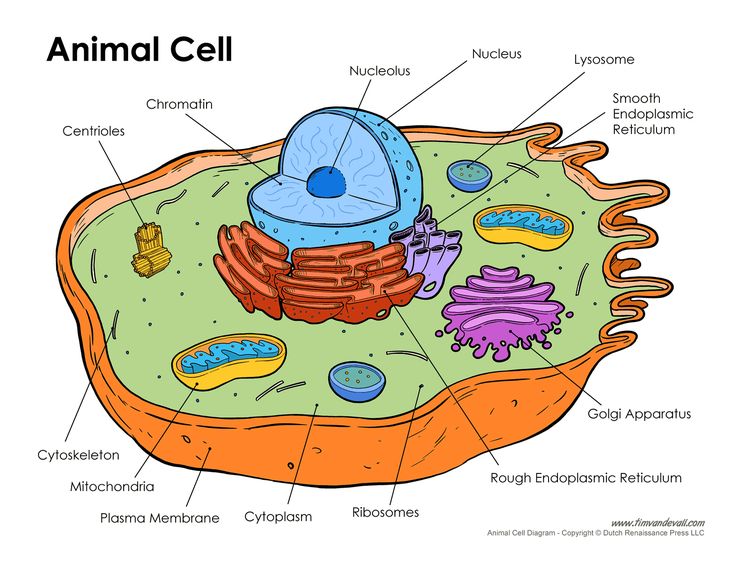 Chapter 11.3Types of Cells & Their PartsP. 24-37Vocabulary & ConceptsVocabulary & Conceptsprokaryotic	eukaryotic	bacteria	organellenucleus	cytoplasm	endoplasmic reticulum	ribosome Golgi bodies	vesicles	vacuoles	lysosome chloroplast	cell wall	photosynthesis	cellular respirationprokaryotic	eukaryotic	bacteria	organellenucleus	cytoplasm	endoplasmic reticulum	ribosome Golgi bodies	vesicles	vacuoles	lysosome chloroplast	cell wall	photosynthesis	cellular respiration                                                  The BIG Summary                                                  The BIG Summary                                                  The BIG Summary                                                  The BIG SummaryPart / Organelle                                                FunctionAnimalPlantnucleusHolds __________, controls cell function.endoplasmic reticulumPlace for ____________ and _____________ synthesis (creation).ribosomeManufactures ____________________. Golgi bodies______________ proteins for transport.vesicleTransports materials in the ___________ around (nutrients, proteins, etc.)Vacuole- Holds cell material like _______________.- Very large in ______________.lysosomeBreaks down “stuff” within the cell.mitochondriaCarries out  	_, a chemical reaction that gives the cell energy:chloroplastCarries out  		_, a chemical reaction that uses  	to make sugar.cytoplasmJelly fluid that gives cell ________________.cell membraneControls what goes ________ and _________ of the cell. Holds the cell together.cell wallVery rigid material that gives plants _____________ and _________.